Mathology 3 Correlation (Number) – Saskatchewan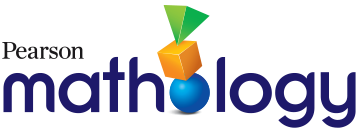 Note* that some of the Indicators address content that is not mentioned in the Outcome, e.g., N3.1 Indicators include skip-counting; money; adding and subtracting whole numbers				Mathology 3 Correlation (Patterns and Relations) – SaskatchewanMathology 3 Correlation (Shape and Space) – SaskatchewanMathology 3 Correlation (Statistics and Probability: Data Analysis) – SaskatchewanCurriculum ExpectationsGrade 3 Mathology.caMathology Little BooksPearson Canada K-3 Mathematics Learning ProgressionGoals: Number Sense, Logical Thinking, Spatial Sense, Mathematics as a Human EndeavourGoals: Number Sense, Logical Thinking, Spatial Sense, Mathematics as a Human EndeavourGoals: Number Sense, Logical Thinking, Spatial Sense, Mathematics as a Human EndeavourGoals: Number Sense, Logical Thinking, Spatial Sense, Mathematics as a Human EndeavourOutcomesN3.1. Demonstrate understanding of whole numbers to 1000 (concretely, pictorially, physically, orally, in writing, and symbolically) including:• representing (including place value)• describing• estimating with referents• comparing two numbers• ordering 3 or more numbersNumber Unit 1: Counting1: Numbers All Around Us2: Counting to 10003: Skip-Counting Forward and Backward 4: Counting ConsolidationNumber Unit 2: Number Relationships5: Estimating Quantities6: Composing and Decomposing Quantities7: Comparing and Ordering Quantities8: Number Relationships ConsolidationNumber Unit 3: Place Value9: Building Numbers10: Representing Numbers in Different Ways11: What’s the Number?13: Place Value ConsolidationNumber Unit 5: Addition and Subtraction19: Modelling Addition and Subtraction22: Using Mental Math to Add and Subtract24: Creating and Solving Problems25: Creating and Solving Problems with Larger Numbers26:  Creating and Solving Problems with Larger Numbers ConsolidationNumber Unit 7: Financial Literacy34: Estimating and Counting Money35: Investigating Equality with MoneyCalla’s Jingle Dress 
Planting Seeds 
Sports Camp 
Math Makes Me Laugh
How Numbers Work
Finding BusterThe Street PartyFantastic JourneysTo Scaffold:What Would You Rather? Ways to CountFamily Fun DayArray’s BakeryThe Money JarBack to Batoche A Class-full of Projects The Money Jar Marbles, Alleys, Migs, and Guli!The Great Dogsled RaceBig Idea: Numbers tell us how many and how much.
Applying the principles of counting - Fluently skip-counts by factors of 10 (e.g., 2, 5, 10) and multiples of 10 from any given number.- Uses number patterns to bridge hundreds when counting forward and backward (e.g., 399, 400, 401). - Fluently skip-counts by factors of 100 (e.g., 20, 25, 50) and multiples of 100 from any given number.Recognizing and writing numerals- Names, writes, and matches three-digit numerals to quantities.Big Idea: Numbers are related in many waysComparing and ordering quantities (multitude or magnitude)- Orders three or more quantities using sets and/or numerals.Estimating quantities and numbers- Uses relevant benchmarks (e.g., multiples of 10) to compare and estimate quantities.
- Estimates large quantities using visual strategies (e.g., arrays).
Decomposing wholes into parts and composing wholes from parts 
- Composes two-digit numbers from parts (e.g., 14 and 14 is 28), and decomposes two-digit numbers into parts (e.g., 28 is 20 and 8).
Big Idea: Quantities and numbers can be grouped by or partitioned into equal-sized units
Unitizing quantities into ones, tens, and hundreds (place-value concepts)
- Writes, reads, composes, and decomposes three-digit numbers using ones, tens, and hundreds. N3.2 Demonstrate understanding of addition of whole numbers with answers to 1000 and their corresponding subtractions (limited to 1, 2, and 3-digit numerals) including: • representing strategies for adding and subtracting concretely, pictorially, and symbolically• solving situational questions involving addition and subtraction• estimating using personal strategies for adding and subtractingNumber Unit 5: Addition and Subtraction19: Modelling Addition and Subtraction20: Estimating Sums and Differences22: Using Mental Math to Add and Subtract23: Mastering Addition and Subtraction Facts24: Creating and Solving Problems25: Creating and Solving Problems with Larger Numbers13: Place Value ConsolidationNumber Unit 7: Financial Literacy36: Purchasing and Making ChangeCalla’s Jingle Dress
The Street Party
Sports Camp
Planting Seeds
Math Makes Me Laugh
How Numbers Work 
Finding BusterTo Scaffold:Array’s BakeryMarbles, Alleys, Mibs, and Guli!A Class-full of ProjectsThe Money JarThe Great Dogsled RaceKokum’s BannockBig Idea: Quantities and numbers can be grouped by or partitioned into equal-sized units.
Unitizing quantities into ones, tens, and hundreds (place-value concepts)
- Writes, reads, composes, and decomposes three-digit numbers using ones, tens, and hundreds. 
Big Idea: Quantities and numbers can be added and subtracted to determine how many or how much.
Developing conceptual meaning of addition and subtraction
- Models and symbolizes addition and subtraction problem types (i.e., join, separate, part-part- whole, and compare).
- Relates addition and subtraction as inverse operations.
- Uses properties of addition and subtraction to solve problems (e.g., adding or subtracting 0, commutativity of addition).
Developing fluency of addition and subtraction computation
- Develops efficient mental strategies and algorithms to solve equations with multi-digit numbers.
- Estimates sums and differences of multi-digit numbers.
- Fluently recalls complements to 100 (e.g., 64 + 36; 73 + 27).N3.3 Demonstrate an understanding of multiplication to 5 × 5 and the corresponding division statements including:• representing and explaining using repeated addition or subtraction, equal grouping, and arrays• creating and solving situational questions• modelling processes using concrete, physical, and visual representations, and recording the process symbolically• relating multiplication to division.Number Unit 6: Multiplication and Division27: Exploring Multiplication28: Exploring Division29: Relating Multiplication and Division30: Properties of Multiplication
31: Creating and Solving Problems32: Building Fluency: The Games RoomCalla’s Jingle Dress 
Sports Camp 
Planting Seeds Big Idea: Quantities and numbers can be grouped by, or partitioned into units to determine how many or how much.
Developing conceptual meaning of multiplication and division
- Models and symbolizes single-digit multiplication problems involving equal groups or measures (i.e., equal jumps on a number line), and relates them to addition.
- Uses properties of multiplication and division to solve problems (e.g., multiplying and dividing by 1, commutativity of multiplication).
- Models and symbolizes equal sharing and grouping division problems and relates them to subtraction.N3.4 Demonstrate understanding of fractions concretely, pictorially, physically, and orally including:• representing• observing and describing situations • comparing • relating to quantity..Number Unit 4: Fractions14: Exploring Equal Parts15: Comparing Fractions 116: Comparing Fractions 217: Partitioning Sets18: ConsolidationHockey HomeworkBig Idea: Quantities and numbers can be grouped by or partitioned into equal-sized units.
Partitioning quantities to form fractions
- Partitions wholes into equal-sized parts to make fair shares or equal groups.
- Partitions wholes (e.g., intervals, sets) into equal parts and names the unit fractions.
- Relates the size of parts to the number of equal parts in a whole (e.g., a whole cut into 2 equal pieces has larger parts than a whole cut into 3 equal pieces).
- Compares unit fractions to determine relative size.
- Counts by unit fractions (e.g., counting by :  ,  ,  ).
- Uses fraction symbols to name fractional quantities.
- Compares related fractions (e.g., same numerator, same denominator, unit fractions, familiar fractions) to determine more/less or equal.Curriculum ExpectationsGrade 3 Mathology.caMathology Little BooksPearson Canada K-3 Mathematics Learning ProgressionGoals: Number Sense, Logical Thinking, Mathematics as a Human EndeavourGoals: Number Sense, Logical Thinking, Mathematics as a Human EndeavourGoals: Number Sense, Logical Thinking, Mathematics as a Human EndeavourGoals: Number Sense, Logical Thinking, Mathematics as a Human EndeavourOutcomesP3.1 Demonstrate understanding of increasing patterns and decreasing patterns including: • observing and describing • extending • comparing • creating patterns using manipulatives, diagrams, sounds, and actions.Pattern Unit 1: Increasing and Decreasing Patterns
1: Describing and Extending Patterns
2: Representing Patterns
3: Creating Patterns
4: Identifying Errors and Missing Terms
5: Solving Problems7: ConsolidationNamir’s Marvellous Masterpieces To Scaffold:
The Best Surprise

Big Idea: Regularity and repetition form patterns that can be generalized and predicted mathematically.Representing and generalizing increasing/decreasing patterns- Identifies and extends non-numeric increasing/decreasing patterns (e.g., jump-clap; jump-clap-clap; jump-clap-clap-clap, etc.).
- Identifies and extends familiar number patterns and makes connections to addition (e.g., skip-counting by 2s, 5s, 10s).- Identifies, reproduces, and extends increasing/decreasing patterns concretely, pictorially, and numerically using repeated addition or subtraction.
- Extends number patterns and finds missing elements (e.g., 1, 3, 5, ____, 9,…).
- Creates an increasing/decreasing pattern (concretely, pictorially, and/or numerically) and explains the pattern rule.
- Generalizes and explains the rule for arithmetic patterns including the starting point and change (e.g., for 28, 32, 36, the rule is start at 28 and add 4 each time).P3.2 Demonstrate understanding of equality by solving one-step addition and subtraction equations involving symbol representing an unknown number.Patterning Unit 2: Variables and Equations8: Solving Equations Concretely
9: Strategies for Solving Equations
11: Creating Equations12: ConsolidationA Week of ChallengesBig Idea: Patterns and relations can be represented with symbols, equations, and expressions.Understanding equality and inequality, building on generalized properties of numbers and operations 
- Investigates addition and subtraction as inverse operations. - Explores properties of addition and subtraction (e.g., adding or subtracting 0, commutativity of addition).Using symbols, unknowns, and variables to represent mathematical relations- Uses placeholders (e.g., □) for unknown values in equations.- Solves for an unknown value in a one-step addition and subtraction problem (e.g., n + 5 = 15).Curriculum ExpectationsGrade 3 Mathology.caMathology Little BooksPearson Canada K-3 Mathematics Learning ProgressionGoals: Spatial Sense, Logical Thinking, Number Sense, Mathematics as a Human EndeavourGoals: Spatial Sense, Logical Thinking, Number Sense, Mathematics as a Human EndeavourGoals: Spatial Sense, Logical Thinking, Number Sense, Mathematics as a Human EndeavourGoals: Spatial Sense, Logical Thinking, Number Sense, Mathematics as a Human EndeavourOutcomesSS3.1 Demonstrate understanding of the passage of time including:• relating common activities to standard and non-standard units • describing relationships between units• solving situational questionsMeasurement Unit 2: Time and Temperature8: Measuring the Passage of Time9: Relationships Among Units of Time Goat IslandBig Idea: Many things in our world (e.g., objects, spaces, events) have attributes that can be measured and compared.Understanding attributes that can be measured
- Explores measurement of visible attributes (e.g., length, capacity, area) and non‐visible attributes (e.g., mass, time, temperature).
- Uses language to describe attributes (e.g., long, tall, short, wide, heavy).
Big Idea: Assigning a unit to a continuous attribute allows us to measure and make comparisons.
Selecting and using standard units to estimate, measure, and make comparisons
- Selects and uses appropriate standard units to estimate, measure, and compare length, perimeter, area, capacity, mass, and time.
- Uses the measurement of familiar objects as benchmarks to estimate another measure in standard units (e.g., doorknob is 1 m from the ground; room temperature is 21°C).
Understanding relationships among measurement units
- Understands relationship of units of length (mm, cm, m), mass (g, kg), capacity (mL, L), and time (e.g., seconds, minutes, hours).SS3.2 Demonstrate understanding of measuring mass in g and kg by: • selecting and justifying referents for g and kg • modelling and describing the relationship between g and kg • estimating mass using referents • measuring and recording mass.Measurement Unit 3: Area, Mass, and Capacity15: Measuring MassMeasurements About YOU!Big Idea: Assigning a unit to a continuous attribute allows us to measure and make comparisons.
Selecting and using standard units to estimate, measure, and make comparisons
- Uses standard sized objects to measure (e.g., 10 centicube rod).
- Demonstrates ways to estimate, measure, compare, and order objects by length, perimeter, area, capacity, and mass with standard units by: using an intermediary object of a known measure; using multiple copies of a unit; iterating a single unit.
- Selects and uses appropriate standard units to estimate, measure, and compare length, perimeter, area, capacity, mass, and time.
- Uses the measurement of familiar objects as benchmarks to estimate another measure in standard units.
Understanding relationships among measurement units
- Understands that decomposing and rearranging does not change the measure of an object.- Understands relationship of units of length (mm, cm, m), mass (g, kg), capacity (mL, L), and time (e.g., seconds, minutes, hours).SS3.3 Demonstrate understanding of linear measurement (cm and m) including: • selecting and justifying referents• generalizing the relationship between cm and m • estimating length and perimeter using referents • measuring and recording length, width, height, and perimeter.Measurement Unit 1: Length and Perimeter1: Estimating Length
2: Relating Centimetres and Metres
3: Measuring Length5: Measuring Perimeter6: How Many Can You Make?7: ConsolidationGoat Island
Measurements About YOU!
The Bunny ChallengeTo Scaffold:Getting Ready for School
The Discovery

Big Idea: Many things in our world (e.g., objects, spaces, events) have attributes that can be measured and compared.Understanding attributes that can be measured
- Extends understanding of length to other linear measurements (e.g., height, width, distance around).
Big Idea: Assigning a unit to a continuous attribute allows us to measure and make comparisons.
Selecting and using standard units to estimate, measure, and make comparisons
- Demonstrates ways to estimate, measure, compare, and order objects by length, perimeter, area, capacity, and mass with standard units by: using an intermediary object of a known measure; using multiple copies of a unit; iterating a single unit. 
- Selects and uses appropriate standard units to estimate, measure, and compare length, perimeter, area, capacity, mass, and time.
- Uses the measurement of familiar objects as benchmarks to estimate another measure in standard units (e.g., doorknob is 1 m from the ground; room temperature is 21°C).SS3.4 Demonstrate understanding of 
3-D objects by analyzing characteristics including faces, edges, and vertices.Geometry Unit 2: 3-D Solids6: Exploring Geometric Attributes of Solids8: Constructing SkeletonsWONDERful BuildingsTo Scaffold:I Spy Awesome Buildings
Big Ideas: 2-D shapes and 3-D solids can be analyzed and classified in different ways by their attributes.
Investigating geometric attributes and properties of 2-D shapes and 3-D solids- Analyzes geometric attributes of 2-D shapes and 3-D solids (e.g., number of sides/edges, faces, corners).- Classifies and names 2-D shapes and 
3-D solids based on common attributes.- Constructs and compares 2-D shapes and 3-D solids with given attributes.
- Classifies and names 2-D shapes and 
3-D solids using geometric properties (e.g., a rectangle has 4 right angles).SS3.5 Demonstrate understanding of 
2-D shapes (regular and irregular) including triangles, quadrilaterals, pentagons, hexagons, and octagons including:• describing • comparing • sorting. Geometry Unit 1: 2-D Shapes1: Sorting Polygons
2: What’s the Sorting Rule?Geometry Unit 5: Angles
20: Investigating Angles
21: Comparing AnglesGallery TourWONDERful BuildingsTo Scaffold: I Spy Awesome Buildings
Sharing Our Stories
Big Ideas: 2-D shapes and 3-D solids can be analyzed and classified in different ways by their attributes.
Investigating geometric attributes and properties of 2-D shapes and 3-D solids- Analyzes geometric attributes of 2-D shapes and 3-D solids (e.g., number of sides/edges, faces, corners).- Classifies and names 2-D shapes and 
3-D solids based on common attributes.
- Classifies and names 2-D shapes and 
3-D using geometric properties (e.g., a rectangle has 4 right angles).Curriculum ExpectationsGrade 3 Mathology.caMathology Little BooksPearson Canada K-3 Mathematics Learning ProgressionGoals: Spatial Sense, Number Sense, Logical Thinking, Mathematics as a Human EndeavourGoals: Spatial Sense, Number Sense, Logical Thinking, Mathematics as a Human EndeavourGoals: Spatial Sense, Number Sense, Logical Thinking, Mathematics as a Human EndeavourGoals: Spatial Sense, Number Sense, Logical Thinking, Mathematics as a Human EndeavourOutcomesSP3.1 Demonstrate understanding of first-hand data using tally marks, charts, lists, bar graphs, and line plots (abstract pictographs) through: • collecting, organizing, and representing• solving situational questions.Data Management and Probability Unit 1A: Data Management1: Interpreting Bar Graphs 2: Interpreting Line Plots
3: Collecting Data4: Drawing Bar Graphs
5: Drawing Line Plots6: ConsolidationWelcome to The Nature ParkTo Scaffold:Marsh Watch
Big Buddy DaysBig Idea: Formulating questions, collecting data, and consolidating data in visual and graphical displays help us understand, predict, and interpret situations that involve uncertainty, variability, and randomness.Formulating questions to learn about groups, collections, and events by collecting relevant data
- Formulates questions that can be addressed by counting collections (e.g., How many of us come to school by bus, by car, walking?) and questions that can be addressed through observation (e.g., How many people do/do not use the crosswalk?). 
Collecting data and organizing them into categories
- Collects data by determining (most) categories in advance (e.g., yes/no; list of choices). 
- Orders categories by frequency (e.g., most to least).
Creating graphical displays of collected data
- Creates one-to-one displays (e.g., line plot, dot plot, bar graph).Reading and interpreting data displays- Reads and interprets information from data displays (e.g., orders by frequency, compares frequencies, determines total number of data points). 
- Describes the shape of data in informal ways (e.g., range, spread, gaps, mode). 
- Critiques whether the display used is appropriate for the data collected.